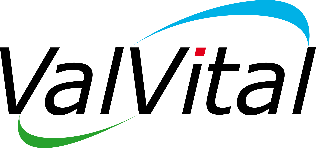 Les Thermes de Berthemont-les-bains recrutent un(e)MAÎTRE NAGEUR SAUVETEUR H/FCDD Saisonnier, Thermalisme, du 1er avril au 28 octobre, temps plein, basé à Berthemont-les-Bains commune de Roquebillière (06450)Acteur de premier rang dans le thermalisme et le bien-être, le Groupe VALVITAL (CA 40 M€, 11 stations thermales en France) conjugue une croissance forte animée par un esprit constant de service et de personnalisation de son offre avec un attachement solide à ses fondements d’origine, son éthique et sa relation humaine.Nous recherchons un(e) Maître-Nageur Sauveteur pour le Domaine Thermal du Mercantour basé à Berthemont-les-Bains, commune de Roquebillière (06450). Sous la responsabilité de votre responsable de service, Vos missions sont les suivantes :Surveiller le bassin (1m30 de profondeur) Animer les cours de gym, d'aquagym ou similaireProcéder aux analyses de l'eau Entretenir et nettoyer le matériel, la plage, ligne d'eau etc. (aider de l’équipe de ménage)Vérifications quotidiennes du bon fonctionnement du DEA et des trousses de secours Identification des bassinsConditions et rémunérationSalaire à déterminer. Temps plein. Travail en après-midi.Possibilité de logement.Accès aux bains sur jours de congé avec un ou deux accompagnateurs.Tarifs préférentiels sur les soins, cosmétiques et restaurant.
Le profil recherché :Vous avez de très bonnes relations humaines. Vous êtes rigoureux.se, impliqué.e et ponctuel.le. Vous aimez le travail en équipe. Passionné.e de nature et /ou de sports d’extérieurs, vous appréciez travailler au milieu d’un environnement naturel.Les formulations ne sont pas sexuées et la société, conformément à sa politique de non-discrimination, étudiera de manière égale toutes les candidatures.   TYPE DE BASSINBASSIN 1 : MOBILISATIONBASSIN 2 : 
JETS ET AÉROBAINSBASSIN 3 :LUDIQUELONGUEUR15m7m5013m50LARGEUR4m505m109m80SURFACE60m236m2120m2PROFONDEUR1m301m30De 0.90m à 1.30mVOLUME75m345m3130m3DÉBIT DE FILTRATION60m336m3130m3TEMPS DE RECYCLAGE1h151h151h